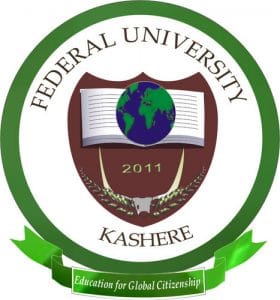 DEPARTMENT OF POLITICAL SCIENCEFACULTY OF HUMANITIES, MANAGEMENT & SOCIAL SCIENCESFEDERAL UNIVERSITY OF KASHERE, GOMBE STATE, NIGERIACOURSE OUTLINECourse Code		POL 1209	Course Title		Nigerian Constitutional DevelopmentSemester		First Semester 2019/2020 Academic SessionCredit Unit		2 UnitsCourse Lecturers	Dr. Isaac Terwase (09036333374, terwase@fukashere.edu.ng) & Mr. Patrick Rwang (08036797997, rwangpatricks@gmail.com)Course ObjectiveThe objective of the course is to impact on the students through teaching and class discussions/interactions in bringing to their understanding and knowledge as regards the genesis of Nigerian constitutional development, the pre-independence constitutional development, the independence and post-independence constitutional development in Nigeria. The course would also enhance knowledge on the developmental stages of the Nigerian constitutions, their merits and demerits as well as the constant need for its amendments. Course EvaluationStudents would be evaluated as follows 1st Test				15 Marks2nd Test			15 MarksAssignment 			10 MarksTotal CA			40 MarksExamination			60 MarksCourse Total			100 MarksCourse DescriptionsThe Establishment of Colonial Political Order, the Indirect Rule and the Nigerian Council of 1914The Clifford Constitution of 1922, the merits and demerits Richard Constitution of 1946, the merits and demeritsMacpherson Constitution of 1951, the merits and demeritsLyttleton Constitution of 1954, the merits and demeritsThe Constitutional Conferences of 1957 and 1958 _ The 1960 Nigerian Independence ConstitutionThe 1963 Republican ConstitutionThe Military degrees1979 Constitution1999 ConstitutionRevisionReferencesAnifowose, R. & Enemuo, F. (2008) Elements of Politics, Sam Iroanusi Publications, LagosOgbu-Nwobodo, E., & Uchenna, H. S. (2019). Nigeria's Constitutional Pluralism: Implications for Peace, Security and National Development.Oni, S., Olanrewaju, F., & Deinde-Adedeji, O. (2019). The Legislature and Law Making in Nigeria: Interrogating the National Assembly (1999–2018). In The Nigerian National Assembly (pp. 15-31). Springer, Cham.Saka, L., & Bakare, A. R. (2019). The Nigerian House of Representatives, 1999–2016. In The Nigerian National Assembly (pp. 91-112). Springer, Cham.Ali, M. A., Abubakar, Y., & Ali, H. (2019). The Executive, Legislature and the Judiciary: Toward Democratic Governance in Nigeria Since 1914. Journal of Economic Info, 6(1), 43-48.Alli, W. O. (2003). The development of federalism in Nigeria: A historical perspective. Federalism in Africa: Framing the national question, 1, 71-80.Nwabueze, B. O., & Cornell, F. G. (1982). A constitutional history of Nigeria (p. 1). C. Hurst.